Lärarhandledning – Del 1Syntes av bioplast från bananskal  Denna laboration är utformad som en steg-för-steg-instruktion. Eleverna får lära sig mer om syntes av bioplaster från bananskal genom ett praktiskt försök samt litteratursök och andra lämpliga källor.CENTRALA BEGREPPBioplast, naturliga polymerer och stärkelse.MÅLGRUPPFörsöket lämpar sig för elever i årskurs 9 samt gymnasiet.Tidsåtgång90 minKoppling till kursplanerEnligt kursplanen för kemi i årskurs 7–9, Läroplan (Lgr22) för grundskolan ska undervisningen i kursen bland annat behandla:Kolhydrater, proteiner och fetter samt deras funktioner i människokroppen.Utveckling av produkter och material, till exempel läkemedel, funktionskläder och batterier.Några produkters livscykler och påverkan på miljön.Formulering av undersökningsbara frågor, planering, utförande, värdering av resultat samt dokumentation med bilder, tabeller, diagram och rapporter.Sambandet mellan kemiska undersökningar och utvecklingen av begrepp och förklaringsmodeller.Informationssökning, kritisk granskning och användning av information som rör kemi. Argumentation och ställningstaganden i aktuella frågor som rör miljö och hälsaEnligt kursplanen för Kemi 1, Ämnesplan (SKOLFS 2022:173) för gymnasieprogrammen, ska undervisningen i kursen bland annat behandla:Kemisk bindning och dess inverkan på till exempel förekomst, egenskaper och användningsområden för organiska och oorganiska ämnen.Vad som kännetecknar en naturvetenskaplig frågeställning.Hur problem och frågor avgränsas och studeras med hjälp av kemiska resonemang.Det experimentella arbetets betydelse för att testa, omvärdera och revidera hypoteser, teorier och modeller.Planering och genomförande av experiment samt formulering och prövning av hypoteser i samband med dessa.Ställningstagande i samhällsfrågor utifrån kemiska modeller, till exempel frågor om hållbar utveckling.Enligt kursplanen för Kemi 2, Ämnesplan (SKOLFS 2022:173) för gymnasieprogrammen, ska undervisningen i kursen bland annat behandla:Kemisk bindning och dess inverkan på till exempel förekomst, egenskaper och användningsområden för organiska och oorganiska ämnen. Olika organiska ämnesklasser, deras egenskaper, struktur och reaktivitet.Avgränsning och studier av problem och frågor med hjälp av kemiska resonemang.Det experimentella arbetets betydelse för att testa, omvärdera och revidera hypoteser, teorier och modeller.Planering och genomförande av experimentella undersökningar och observationer samt formulering och prövning av hypoteser i samband med dessa.Utvärdering av resultat och slutsatser genom analys av metodval, arbetsprocess och felkällor.Frågor om etik och hållbar utveckling kopplade till kemins olika arbetssätt och verksamhetsområden.InLEDNINGPlastmaterial (plaster) består i huvudsak av artificiella polymerer som karakteriseras av hög molekylvikt. Eftersom plaster är enkla att processa och ger stora möjligheter att tillverka billiga produkter som höjer levnadsstandard och livskvalitet för många människor har de effektivt tagit plats på världsmarknaden. Beroende på råvara kan polymerer delas in i naturliga (t.ex. proteiner, polysackarider och DNA-molekyler) och artificiella eller syntetiska.Petrokemi är en gren inom kemi som inkluderar tekniska processer och kemisk syntes av produkter från olja och naturgas för industriellt bruk. Idag produceras nästan alla polymermaterial av den petrokemiska industrin, vilket betyder att de produceras från fossil (icke-förnybar) råvara. Masskonsumtion av engångsprodukter tillverkade av plast, så som behållare, påsar och bestick, har resulterat i att mängden plastavfall ökar.Till viss del kan bioplaster utgöra ett alternativ. Enligt nuvarande definition är bioplaster biologiskt nedbrytbara och/eller plaster tillverkade av förnyelsebar råvara. Detta inkluderar alltså plaster som inte är biologiskt nedbrytbara så länge de är tillverkade av förnyelsebar råvara, så som polyeten från sockerrör.Beroende på råvara delas bioplaster in i:bioplast från förnyelsebar råvarabioplast från fossil råvara bioplast från blandning av förnyelsebar och fossil råvaraPolymerer från förnyelsebar råvara kan delas in i följande tre kategorier:polymerer direkt extraherade från biomassa: polysackarider, t.ex. stärkelse och cellulosa, eller proteiner, t.ex. kasein och glutenpolymerer producerade genom kemisk syntes av monomerer från förnyelsebara råvara, t.ex. polyeten.polymerer tillverkade med hjälp av mikroorganismer eller genetiskt modifierad bakteriaEftersom stärkelse är lättillgängligt, billigt, förnyelsebart och biologiskt nedbrytbart används det ofta för att producera bioplast. Det har gjorts många studier på stärkelse som en naturlig biopolymer. Stärkelse består av långa grenade kedjor av sammanlänkade glukosenheter; amylopektin och amylos, vilket ger en granulär struktur. I närvaro av mjukgörare och värme samt med mekanisk behandling kan stärkelse bete sig som en termoplast.Om matavfall inte omhändertas på rätt sätt kan det innebära en belastning för miljön. Att konstruera en typ av bioraffinaderiplattform för matavfall skulle därför kunna vara ett idealiskt alternativ (t.ex. att producera förädlade produkter samtidigt som man minskar mängden avfall). Som en följd skulle detta kunna minska produktionskostnaderna för biologiskt nedbrytbar plast, jämfört med traditionella produktionssätt som använder överprissatta rena substrat (t.ex. glukos).Bananskal är ett av de vanligaste avfallen med högt stärkelseinnehåll. I vissa delar av världen är omhändertagandet av bananskalsavfall ett problem, särskilt i industrier som producerar bananprodukter som banankakor, bananchips, etc. Dessa industrier använder själva bananköttet som råvara och medan skalet saknar användningsområde.Bananskal innehåller en hög andel (cirka 18,5 %) stärkelse. När bananskalen mognar ökar glukoshalten genom att stärkelse bryts ned. Därför kan bananskal som inte är för mogna användas som en lämplig råvara för att producera bioplast.Även om matavfall är en bra råvara för bioplastproduktion, måste det förbehandlas för att förbättra eller förändra de fysikaliska, kemiska och biologiska egenskaperna. Framgångsrika omvandlingsprocesser avser partiell eller fullständig frisättning av monomerer från matavfallet (t.ex. lignocellulosakomponenter) med ökad tillgänglighet för proteiner, lipider och polysackarider (t.ex. stärkelse och cellulosa) för efterföljande enzymatisk hydrolys och fermentering till följd. Dessutom kan flera metoder integreras i ett enda system för bättre prestanda.RiskbedömningExempel på mallsvar till frågornaVad är bioplast? Exempelvis: Bioplast definieras som biologiskt nedbrytbar plast och/eller plast från förnybara källor. Enligt denna definition inkluderar bioplast även plast som inte är biologiskt nedbrytbar, men som är gjord av en förnyelsebar råvara (t.ex. polyeten från sockerrör). Beroende på råvara delas bioplast in i (1) bioplast från förnyelsebar råvara, (2) bioplast från fossil råvara och (3) bioplast från en blandning av förnyelsebar och fossil råvara.Lista andra bioråvaror som skulle kunna användas vid syntes av bioplast. Exempelvis: Sockerrör, majs, potatisskal osv.Vilken roll spelar glycerol i syntesen av bioplast? Glycerol tillsätts som mjukgörare eller dispergeringsmedel (tillsats som ökar ett materials plasticitet eller flytbarhet).Ange minst tre faktorer som eventuellt kan påverka egenskaperna (t.ex. biologisk nedbrytning, styrka, elasticitet) hos syntetiserad bioplast. Exempelvis: Några faktorer som påverkar egenskaperna hos syntetiserad bioplast är bananskalens mognad, metod för förbehandling av matavfall (bananskal), mängd och typ av mjukgörare etc.Resulat och Diskussion (ExEmpel)Eleven organiserar, tolkar och kommunicerar experimentella resultat genom att använda tabeller, grafer och diagram. Tabell 1: Resultat av syntes av bioplast från bananskalI resultat och diskussion presenterar och tolkar eleven sina resultat. Eleven utvärderar också sitt experimentella arbete med hjälp av principerna för grön kemi (se Elevmaterial – del 2). Interaktion mellan studentgrupper är viktigt liksom insamling av information som kommer att användas i slutsatsen.Utvärderingen av försöket – syntes av bioplast från bananskal med hjälp av principerna för grön kemi – visar att försöket skulle kunna optimeras, särskilt vad gäller principerna 1, 5, 10 och 12. I framtiden skulle natriumbikarbonat kunna användas som konserveringsmedel för plasten i stället för natriumdisulfit, även om det kräver högre temperaturer (350˚C) för samma effekt.Slutsats (exempel)I slutsatsen sammanfattar eleven resultaten som presenteras i Kommunikationsdelen.Bananskal kan fungera som ett lättillgängligt, billigt och miljövänligt organiskt material. Att använda bananskal för att skapa bioplast i stället för att förlita sig på petroleumbaserad plast kan bidra till att minska förbrukningen av icke-förnybara resurser. I framtiden skulle det vara intressant att undersöka hur olika parametrar påverkar egenskaperna (t.ex. vattenlöslighet, vattenupptagningsförmåga, biologisk nedbrytbarhet) hos den syntetiserade bioplasten. LärarHandledning – del 2Utvärdering av försöket med utifrån principerna för grön kemi (exempel)Utvärdera försöket Syntes av bioplast från bananskal med hjälp av principerna för grön kemi. I den här aktiviteten kommer dubedöma farorna med de ämnen som används i försöket, därigenom kommer du att lära dig hur du inhämtar information från säkerhetsdatablad och utveckla en praktisk förståelse för faro- (H) och försiktighetsangivelser (P)bestämma försökets grönhetsvärde, därigenom kommer du att introduceras till de 12 principerna för grön kemikonstruera försökets gröna stjärna, därigenom kommer du att presentera erhållna data med hjälp av grafiska medel för att få en bättre överblick över försökets grönhet.Följ instruktionerna nedan och använd bilaga 3 och 4 för hjälp med aktiviteten.1. BEdöm RISKERNA MED DE ÄMNEN SOM ANVÄNDS I förSÖketAnge de kemikalier som används i försöket i den första kolumnen i tabell 2.Använd säkerhetsdatabladen för varje kemikalie som används och för in farokoderna i den andra kolumnen.Använd bilaga 3 och 4 för att poängsätta* (1–3) hälsa, miljö och fysiska faror. Infoga de erhållna poängen i lämplig kolumn. Om ingen farokod finns för en kemikalie tilldelas poängen 1.Tabell 2: Faror associerade med de ämnen som används i försöket. I detta exempel: Syntes av bioplast från bananskal. * Poäng (S) associerad med faran på en skala från 1 (låg risk) till 3 (hög risk).2. Bestäm försökets grönhetSVÄRDEFyll i tabell 3 med hjälp av Principerna för grön kemi och kriterier för »grönhetsvärdering« (se bilaga 3 och 4).Bestäm antalet principer (t.ex. 6 eller 10 principer) som ger den mest meningsfulla grönhetsvärderingen.Grönhetsvärdet (V) kan härledas från bilaga 3 och 4. V sträcker sig från 1 (minst) till 3 (maximalt). Skriv NA när det ett värde inte är tillämpligt.Tabell 3: Principer för grön kemi och grönhetsvärderingen som används för att konstruera den gröna stjärnan för ett försök. I detta exempel: Syntes av bioplast från bananskal.* Gäller vid tillämpning av 10 eller 12 principer. ** Gäller endast när alla 12 principer tillämpas.3. Konstruera en grön stjärnaDen gröna stjärnan presenterar resultaten av försökets grönhetsvärdering visuellt. Figur 2: Den gröna stjärnan presenterar försökets grönhetsvärdering visuellt.4. Reflektera över RESULTATET AV försökets grönhetsvärdering utifrån principerna för GRÖN KEMIReferenserSkolverket. (2022). Läroplan (Lgr22) för grundskolan samt för förskoleklassen och fritidshemmet. Kursplan för kemi i årskurs 7-9. https://www.skolverket.se/undervisning/grundskolan/laroplan-och-kursplaner-for-grundskolan/laroplan-lgr22-for-grundskolan-samt-for-forskoleklassen-och-fritidshemmet?url=-996270488%2Fcompulsorycw%2Fjsp%2Fsubject.htm%3FsubjectCode%3DGRGRKEM01%26tos%3Dgr&sv.url=12.5dfee44715d35a5cdfa219fSkolverket. (2022). Kursplan för Kemi, Ämnesplan (SKOLFS 2022:173) för gymnasieprogrammen. https://www.skolverket.se/undervisning/gymnasieskolan/laroplan-program-och-amnen-i-gymnasieskolan/gymnasieprogrammen/amne?url=-996270488%2Fsyllabuscw%2Fjsp%2Fsubject.htm%3FsubjectCode%3DKEM%26version%3D2%26tos%3Dgy&sv.url=12.5dfee44715d35a5cdfa92a3Ribeiro, M. G. T., Costa, D. A., & Machado, A. A. (2010). “Green Star”: a holistic Green Chemistry metric for evaluation of teaching laboratory experiments. Green Chemistry Letters and Reviews, 3(2), 149-159. https://doi.org/10.1080/17518251003623376 Ribeiro, M. G. T., & Machado, A. A. (2014). Green star construction. http://educa.fc.up.pt/documentosQV/EV/Construction%20of%20Green%20Star_6_points_GSAI.xlsxIdentifierade faror Vad kan hända?Förebyggande åtgärder Första hjälpen om något händer 0,2 M natriumdisulfit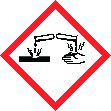 Utvecklar giftig gas vid kontakt med syra.Orsakar allvarliga ögonskador.Använd skyddshandskar/ skyddskläder/ögonskydd/ansiktsskydd.Kontakta genast GIFTINFORMATIONSCENTRALEN/läkare.0,2 M saltsyraKoncentrationen ej märkespliktig.0,2 M natriumhydroxid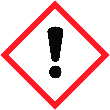 Irriterar huden. Orsakar allvarlig ögonirritation.Använd ögonskydd.
VID KONTAKT MED ÖGONEN: Skölj försiktigt med vatten i flera minuter. Ta ur eventuella kontaktlinser om det går lätt. Fortsätt att skölja. Vid bestående ögonirritation: Sök läkarhjälp.Avfall och andra kommentarerAvfall och andra kommentarerReaktionsprodukterna kan hällas i avloppet.Reaktionsprodukterna kan hällas i avloppet.Reaktionsprodukterna kan hällas i avloppet.Reaktionsprodukterna kan hällas i avloppet.Reaktionsprodukterna kan hällas i avloppet.Datum2023-05-232023-05-23Utförd avKRCKlassEXEMPELObservationerDiskussionBeredning av bananskalsmassa från bananskalBananskalsmassan, som bereddes genom att bananskal blandades med 0,2 M natriumdisulfitlösning och tilläts reagera i 45 minuter, var slät och brunfärgad.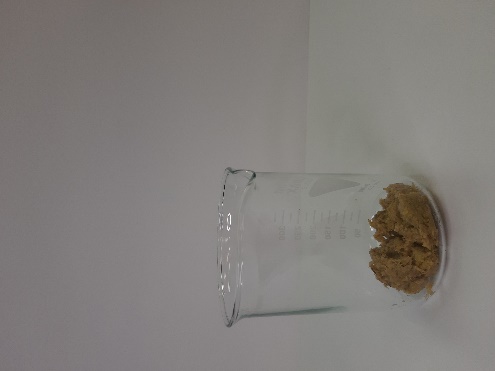 Beredning av bananskalsmassa från bananskalTillsats av natriumdisulfitlösning bör förbättra plastens hållbarhet och förhindra mikrobiell tillväxt i filmen, eftersom natriumdisulfit är en antioxidant och livsmedelskonservering.Beredning av bioplast (film) från bananskalsmassaEfter tillsats av glycerol, 0,5 M saltsyralösning och 0,5 M natriumhydroxidlösning samt upphettning tjocknade blandningen.Efter torkning erhölls bioplastfilmen.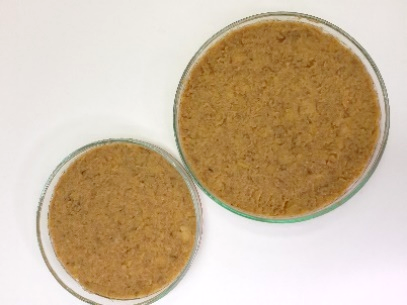 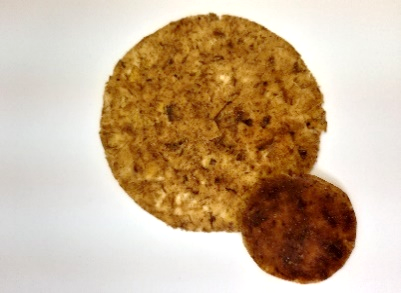 Beredning av bioplast (film) från bananskalsmassaMellan glukoskedjorna i stärkelse uppstår relativt starka H-bindningar, vilket gör att amylopektin försvårar filmbildning. Därför användes saltsyra för att hydrolysera amylopektin och underlätta filmbildningsprocessen. Natriumhydroxid användes helt enkelt för att neutralisera filmens pH. Glycerol användes som mjukgörare, en tillsats som utvecklar eller förbättrar ett materials plasticitet.Farokod, H-frasPoäng (S) associerad med faran*Poäng (S) associerad med faran*Poäng (S) associerad med faran*Poäng (S) associerad med faran*Farokod, H-frasHälsaMiljöMiljöFysiskBananskalEj faroklassad1111Natriumdisulfit(CAS 7681-57-4)H302, H31821110.2 M SaltsyraEj faroklassad11110.2 M NatriumhydroxidH3142122Glycerol(CAS 56-81-5)Ej faroklassad1111VattenEj faroklassad1111Bioplast1111Princip för grön kemiGrönhetsvärdeFörklaring (valfri)P1 – undvik avfall2natriumdisulfit, natriumhydroxidP2 – maximera atomekonomin*P3 – designa mindre riskfyllda kemiska synteser*P4 – designa säkrare kemikalier**P5 – använd säkrare lösningsmedel och hjälpämnen2natriumdisulfitlösning, natriumhydroxidlösningP6 – öka energieffektiviteten2Atmosfärstryck och temperature mellan 0 och 100 ºC omuppvärmning krävs P7 – använd förnybara råvaror2bananskalP8 – begränsa antalet syntessteg*P9 – använd katalysatorer*P10 – designa för nedbrytning2natriumdisulfitlösningP11 – analysera i realtid för att förebygga föroreningar**P12 – minimera risken för olyckor2natriumdisulfitlösning, natriumhydroxidlösning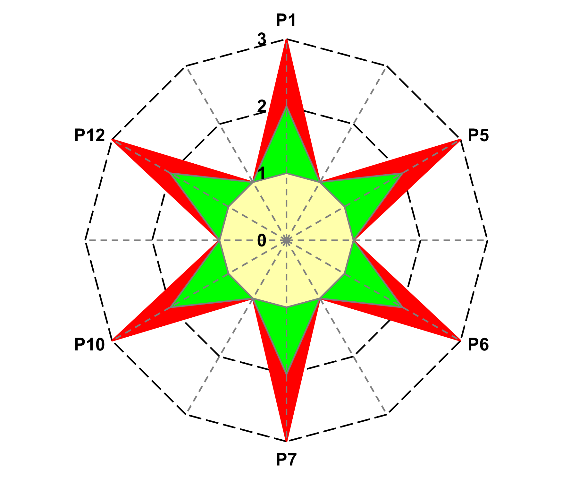 